Unit 1 Lesson 11: Class Pet SurveysWU Notice and Wonder: Tally Marks (Warm up)Student Task StatementWhat do you notice?
What do you wonder?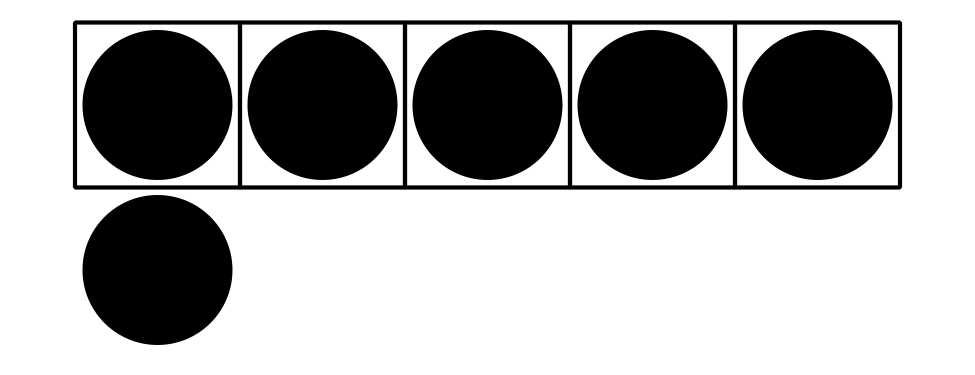 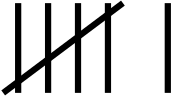 1 Jada’s Class Pet SurveyStudent Task StatementJada took a survey of her classmates and asked, “Which animal would make the best class pet?”She showed their responses.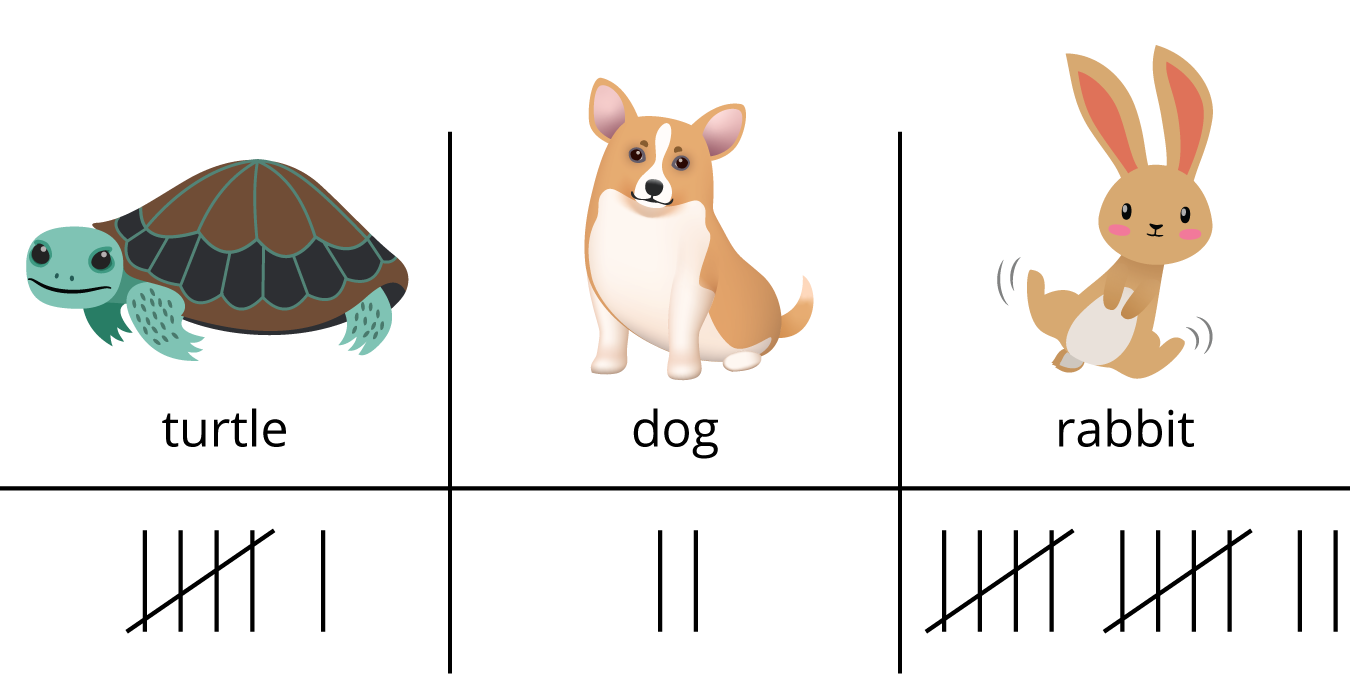 Decide whether each statement is true or false.Be ready to explain why.There are 12 votes for rabbit.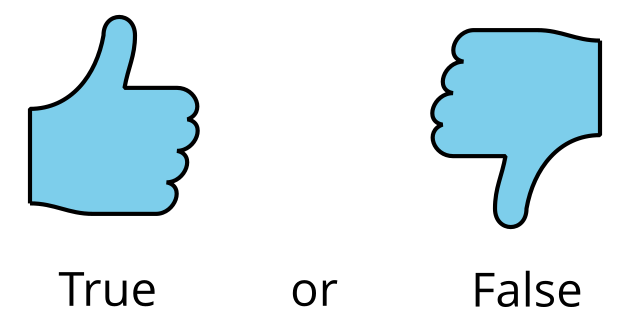 There are 18 votes all together.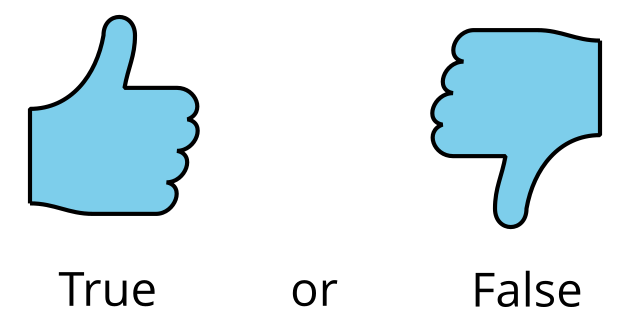 14 students voted for turtle or rabbit.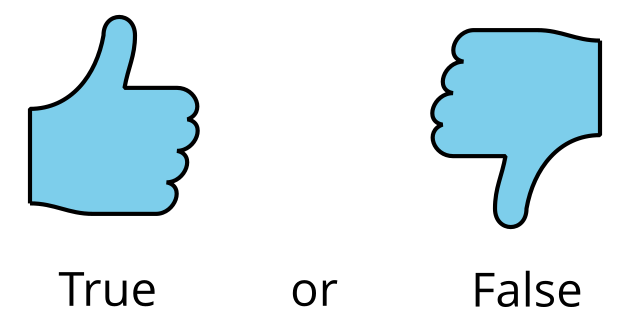 8 students voted for dog or turtle.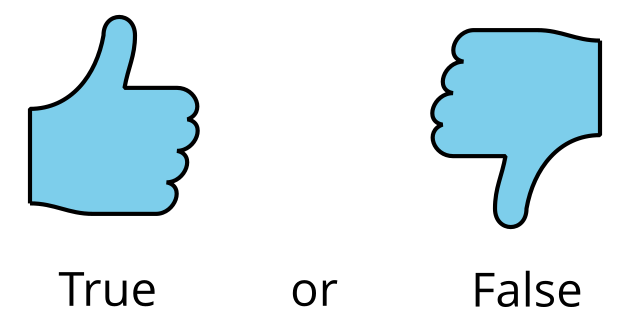 2 Interpret Data About Class PetsStudent Task StatementTyler asked the same survey question to his classmates.
He showed their responses.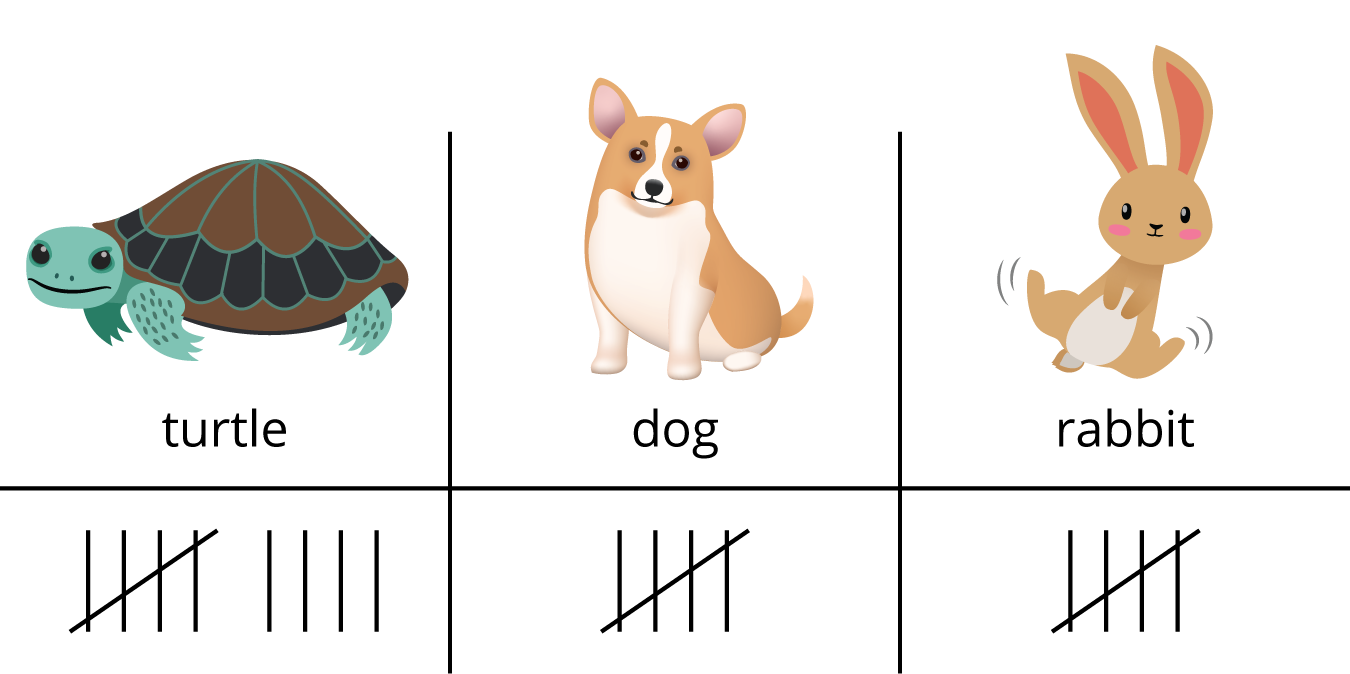 Write 3 things that you learned about Tyler’s survey data from the representation.3 Centers: Choice TimeStudent Task StatementChoose a center.What’s Behind My Back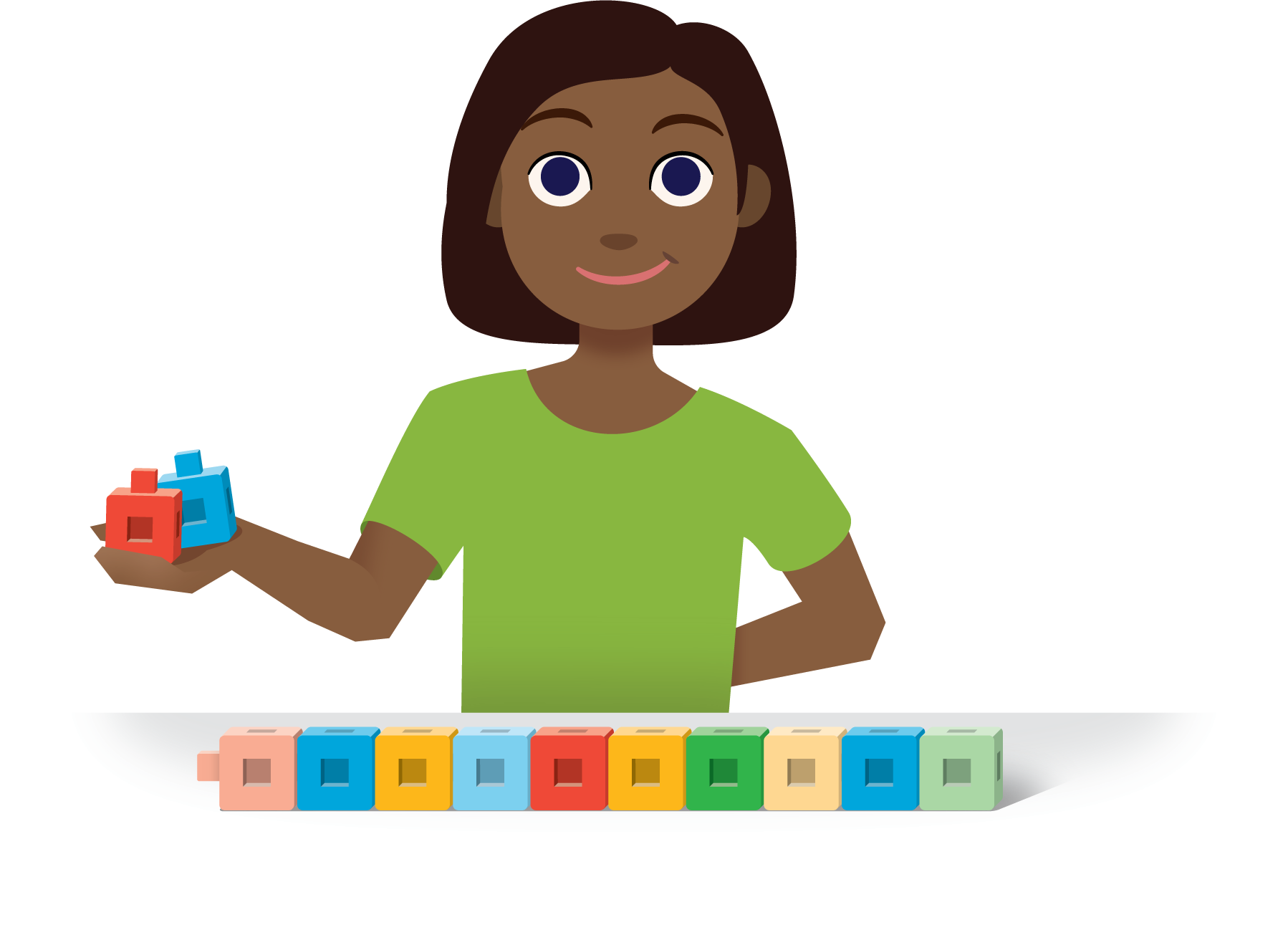 Check it Off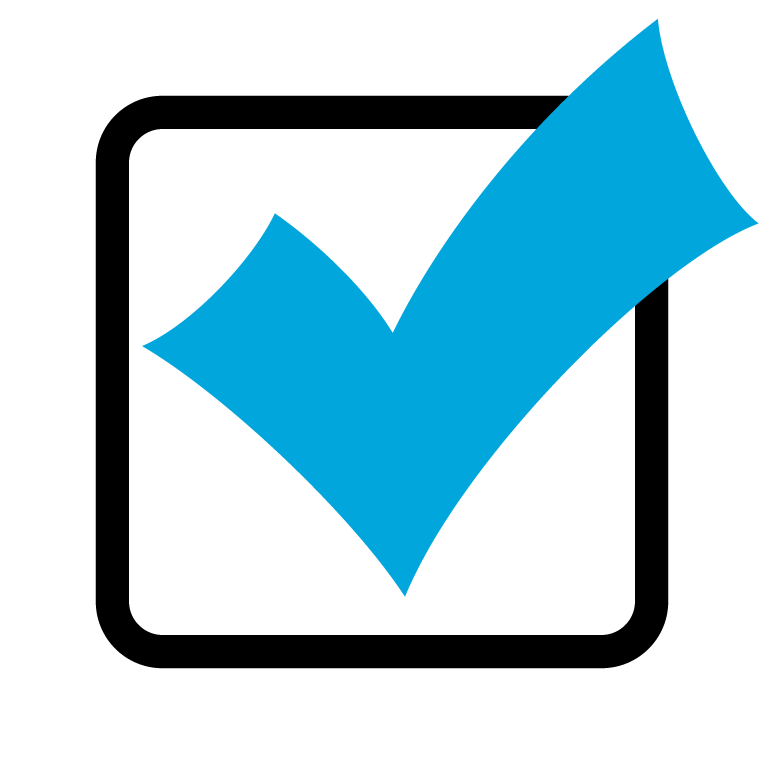 Five in a Row: Addition and Subtraction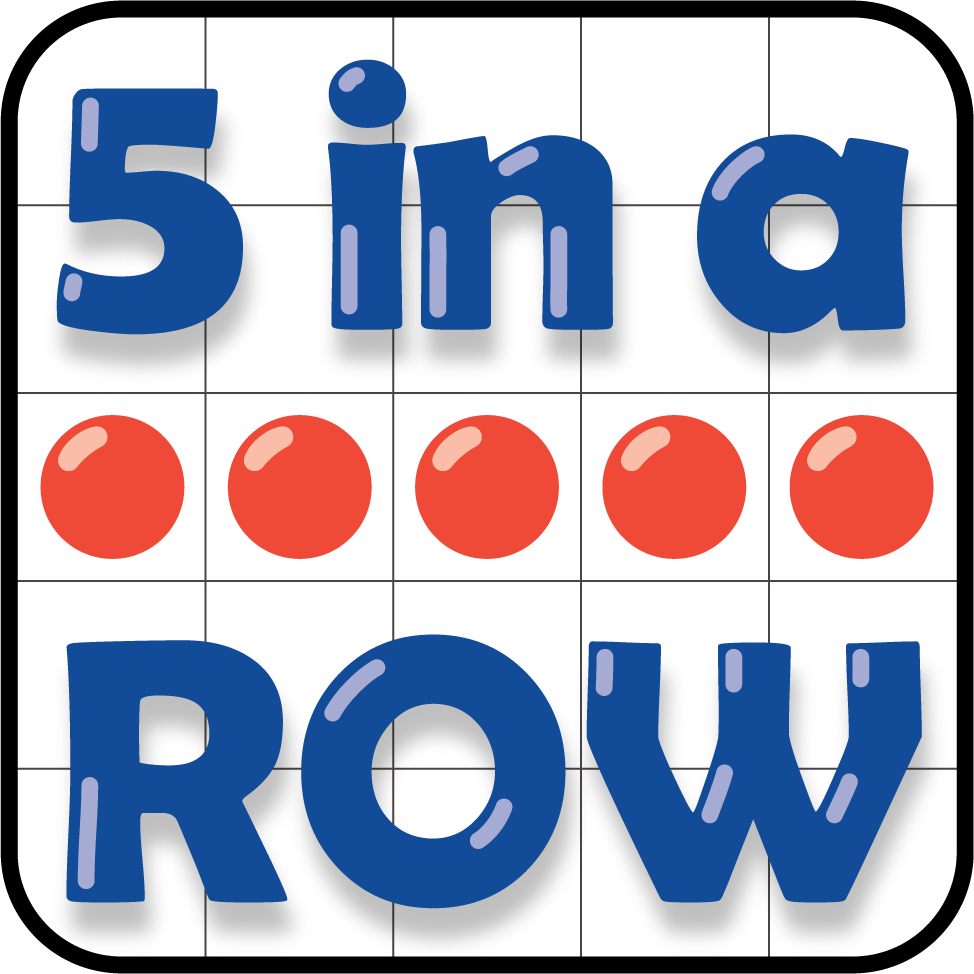 Find the Pair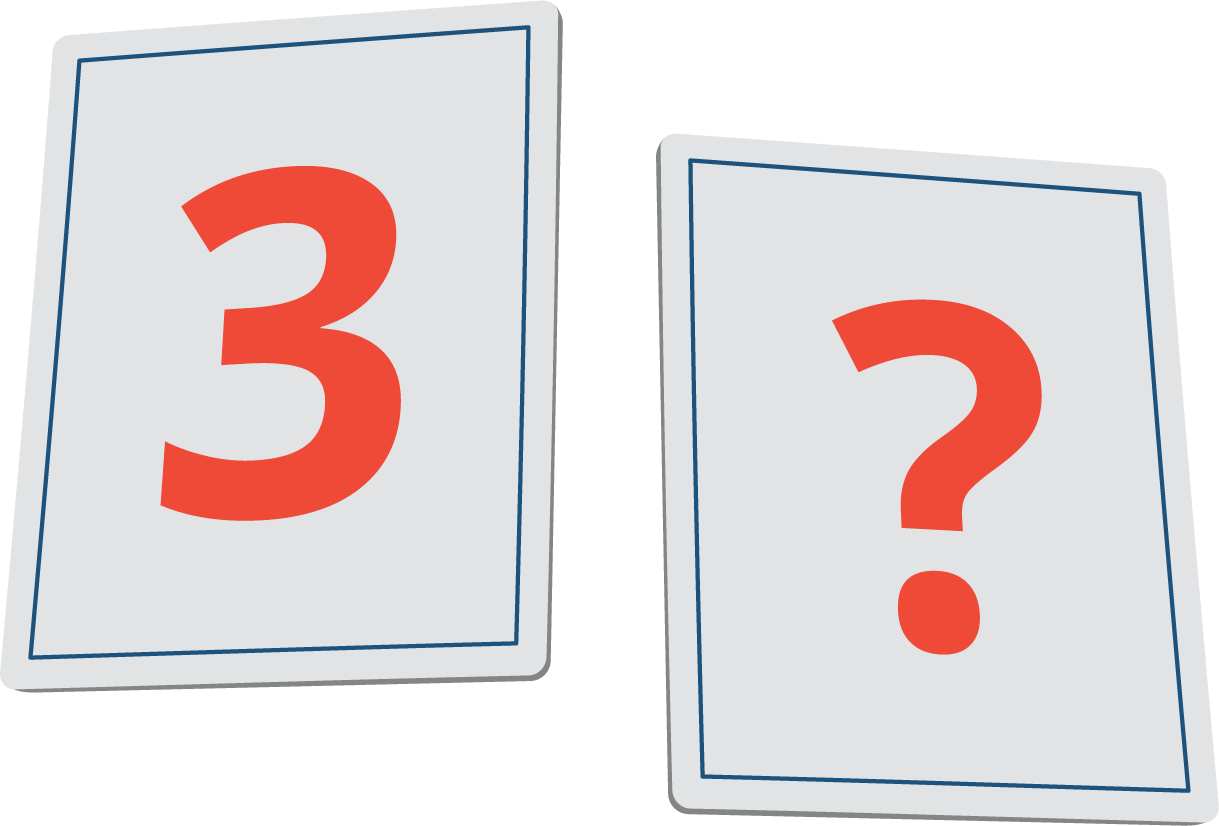 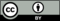 © CC BY 2021 Illustrative Mathematics®